SPONSORSHIP APPLICATION FORMDIABETES ALLIANCE OF IDAHO
P.O Box 143, 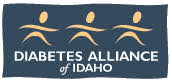 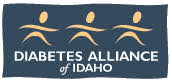 Boise, ID 83701
208-972-7945
Info@DiabetesAllianceOfIdaho.orgDAI 2022 TOGETHER WE THRIVE | SPONSORSHIP OPPORTUNITIES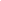 Corporate Sponsorship $2500Company name and logo included on all event signage at venue and virtual platformCompany name and logo in all event marketing material and DAI website Verbal acknowledgement at the event Opportunity to distribute promotional materials to attendees at the eventSponsorship OpportunitiesLunch Sponsorship (two available)$1500Opportunity to distribute promotional material on tables during lunch hourExhibitor table provided, including all benefits listed below Exhibitor TableCompany name and logo placement on all event marketing materialsCompany name and logo placement on websiteSpeaker Sponsorship (seven available)$1000Opportunity to introduce one speaker and 5 minutes of showcasing your product or serviceLogo placement on all event marketing materials Company name and logo placement on websiteExhibitor table provided including all benefits listed below under exhibitor tableVirtual Sponsorship$500Company name and logo placement on all event marketing materialsCompany name and logo placement on websiteOpportunity to showcase your product, service etc. on conference virtual slide deckVisibility Sponsorship$100Company name and logo placement on all event marketing materialsExhibitor Table$250One 6ft table, black tablecloth and skirt provided1 hour of dedicated time with conference attendeesComplimentary lunch for 1 exhibitor Inclusion in our exhibitor promotional materials*DAI Event Marketing Materials to include:DAI Newsletter promotion of conferenceDAI email promotion blastsElectronic Conference Agenda*DAI Event Website Company logo and name on DAI Website Conference registration page*DAI Exhibitor Promotional MaterialsCompany name and logo on Electronic Conference Agenda Exhibitor sectionVENDOR INFORMATIONExhibitor Table includes 6 ft table, black tablecloth, and skirt, 2 chairs, access to Wifi, access to electricity. Extra cost for extension cord ($20), Extra cost for wired internet ($50)Please complete this application and email it to Info@DiabetesAllianceOfIdaho.org with subject line “Sponsorship Application”COMPANY / FIRM NAME  as shown on Federal Tax ReturnCOMPANY / FIRM NAME  as shown on Federal Tax ReturnCOMPANY / FIRM NAME  as shown on Federal Tax ReturnALTERNATE NAME  if applicable / (doing business as)ALTERNATE NAME  if applicable / (doing business as)ALTERNATE NAME  if applicable / (doing business as)TAX ID NUMBER  FEIN OR SSNPOINT OF CONTACT NAMEPOINT OF CONTACT NAMETITLETITLEADDRESSADDRESSADDRESSADDRESSPAYMENT ADDRESS  if different from address abovePAYMENT ADDRESS  if different from address abovePAYMENT ADDRESS  if different from address abovePAYMENT ADDRESS  if different from address aboveForm of Payment Invoice Needed             Electronic Payment                CheckForm of Payment Invoice Needed             Electronic Payment                CheckForm of Payment Invoice Needed             Electronic Payment                CheckForm of Payment Invoice Needed             Electronic Payment                CheckPHONEEXHIBITOR  EMAILEXHIBITOR  EMAILEXHIBITOR  EMAILTAX EXEMPT?  Y or NEXHIBITOR WEBSITEEXHIBITOR WEBSITEEXHIBITOR WEBSITEPlease select a minimum of one option belowPlease select a minimum of one option belowPlease select a minimum of one option belowPlease select a minimum of one option belowPlease select a minimum of one option belowPlease select a minimum of one option belowExhibitor Table ($250)Corporate Sponsorship($2500)Virtual Sponsorship ($500)Electricity required (free)Lunch Sponsorship ($1000)Visibility Sponsorship ($100)Exhibitor extension cord ($20)Speaker Sponsorship ($750)Exhibitor wired internet ($50)REQUESTOR / EXHIBITOR’S  NAMESIGNATUREDATE REQUESTED / SENTINTERNAL USE ONLYEXHIBITOR IDDATE RECEIVEDDATE PAYMENT PROCESSEDINTERNAL USE ONLY